Beantworte folgende Fragen zur Darstellung des Zweiten Weltkriegs.
Für welche Ereignisse lässt der Regisseur seine Zeitzeugen sprechen?
Franz Wienhart
_____________________________________________________________________________________________________________________________________________________________________________________________________________

Klavdia Matveevna Lobanova
_____________________________________________________________________________________________________________________________________________________________________________________________________________

Heinz Rüdiger
_____________________________________________________________________________________________________________________________________________________________________________________________________________

Liepke Distel
_____________________________________________________________________________________________________________________________________________________________________________________________________________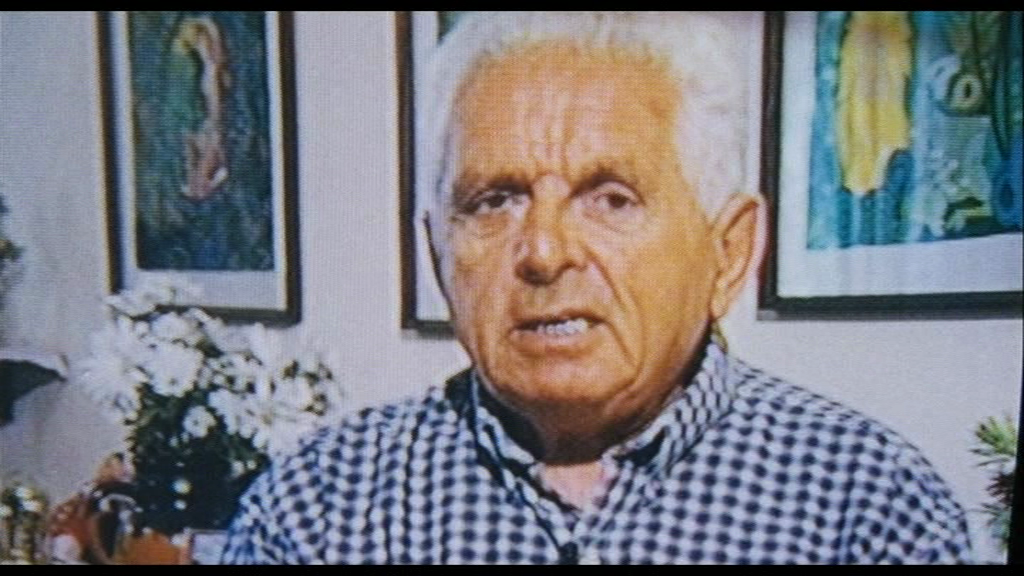 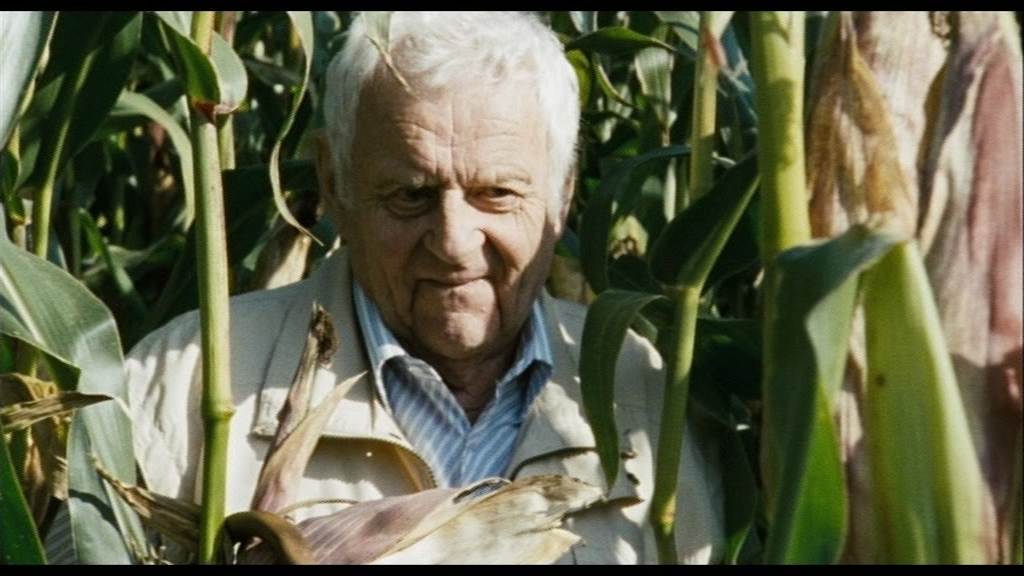 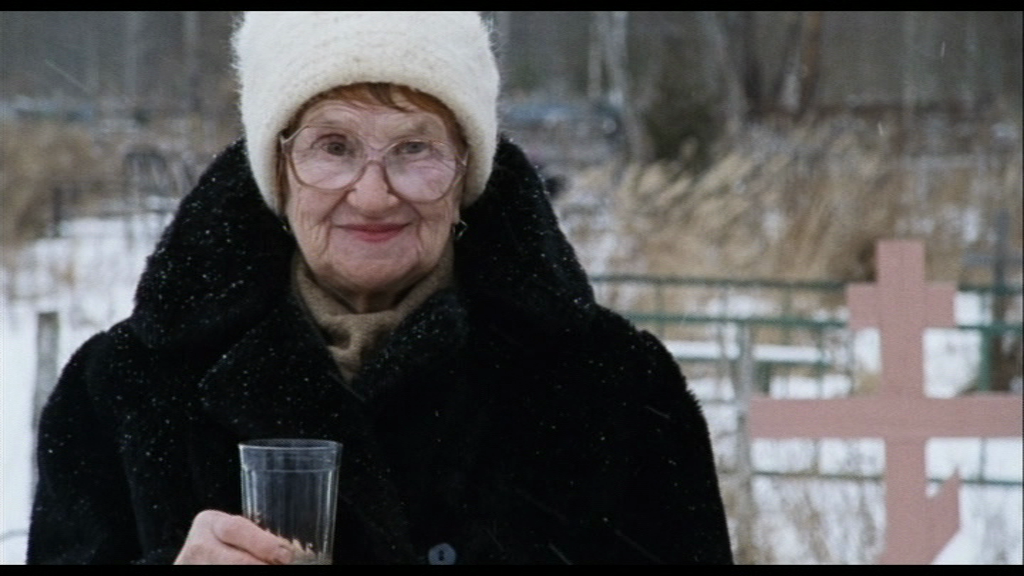 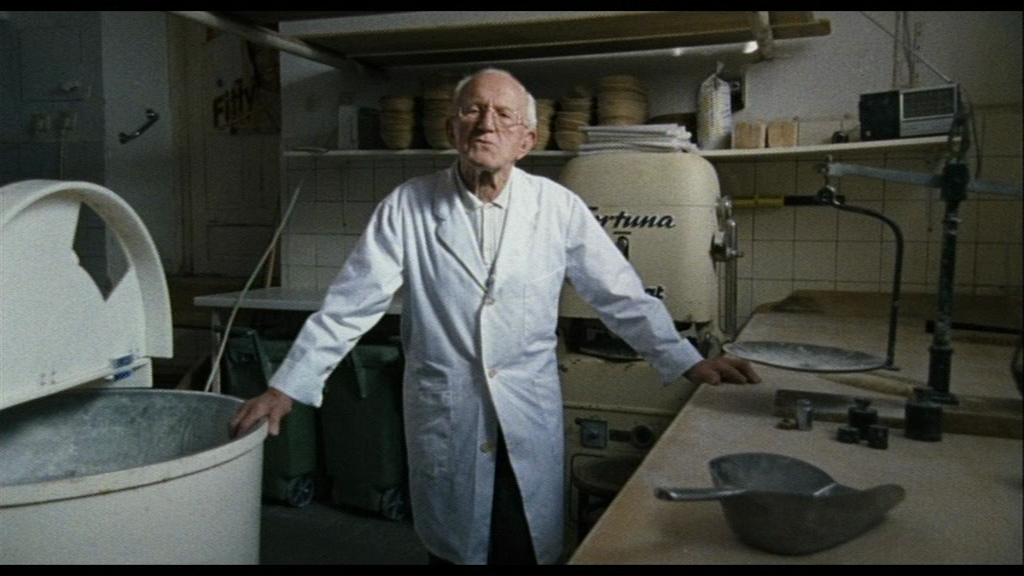 Welche Ereignisse werden mit Originalaufnahmen ergänzt?
________________________________________________________________________________________________________________________________________________________________________________________________________________________________________________________________________________________

Wie werden die historischen Aufnahmen in den Film integriert?
________________________________________________________________________________________________________________________________________________________________________________________________________________________________________________________________________________________

Wie hat der Autor die Interviews geschnitten?
________________________________________________________________________________________________________________________________________________________________________________________________________________________________________________________________________________________

Welche Haltung nimmt der Regisseur gegenüber den Ereignissen und Gesprächspartnern ein? Wie «wertet» der Film im Allgemeinen?
________________________________________________________________________________________________________________________________________________________________________________________________________________________________________________________________________________________

Analysiere im Speziellen die Sequenz mit dem jüdischen «Bäcker» Liepke Distel: Was suggeriert der Regisseur durch die Gegenschnitte zwischen Franz Wienhart und Liepke Distel?
________________________________________________________________________________________________________________________________________________________________________________________________________________________________________________________________________________________


Suchen in deinem Geschichtsbuch und im Internet erklärende und weiterführende Informationen zu folgenden Ereignissen und Persönlichkeiten.
Der deutsche Einfall in Polen, Hintergründe und Verlauf
____________________________________________________________________________________________________________________________________________________________________________________________________________________________________________________________________________________________________________________________________________________________________________________________________________________________________
________________________________________________________________________________________________________________________________________________________________________________________________________________________________________________________________________________________________________________________________________________________________________________________________________________________________________________________________________________________________________________________________________________________________________________

Die Belagerung Leningrads, Hintergründe und Verlauf
____________________________________________________________________________________________________________________________________________________________________________________________________________________________________________________________________________________________________________________________________________________________________________________________________________________________________
________________________________________________________________________________________________________________________________________________________________________________________________________________________________________________________________________________________________________________________________________________________________________________________________________________________________________________________________________________________________________________________________________________________________________________

General Schukow
______________________________________________________________________________________________________________________________________________________________________________________________________________________________________________________________________________________________________________________________________________________________________________________________________________________________________________________________________________________________________________________________________________________________________________________________________________________________________________________________________________________________________________________________________________________________________________________________________________________________________________________________________________________________________________________________________________

General Wilhelm Ritter von Leeb
______________________________________________________________________________________________________________________________________________________________________________________________________________________________________________________________________________________________________________________________________________________________________________________________________________________________________________________________________________________________________________________________________________________________________________________________________________________________________________________________________________________________________________________________________________________________________________________________________________________________________________________________________________________________________________________________________________